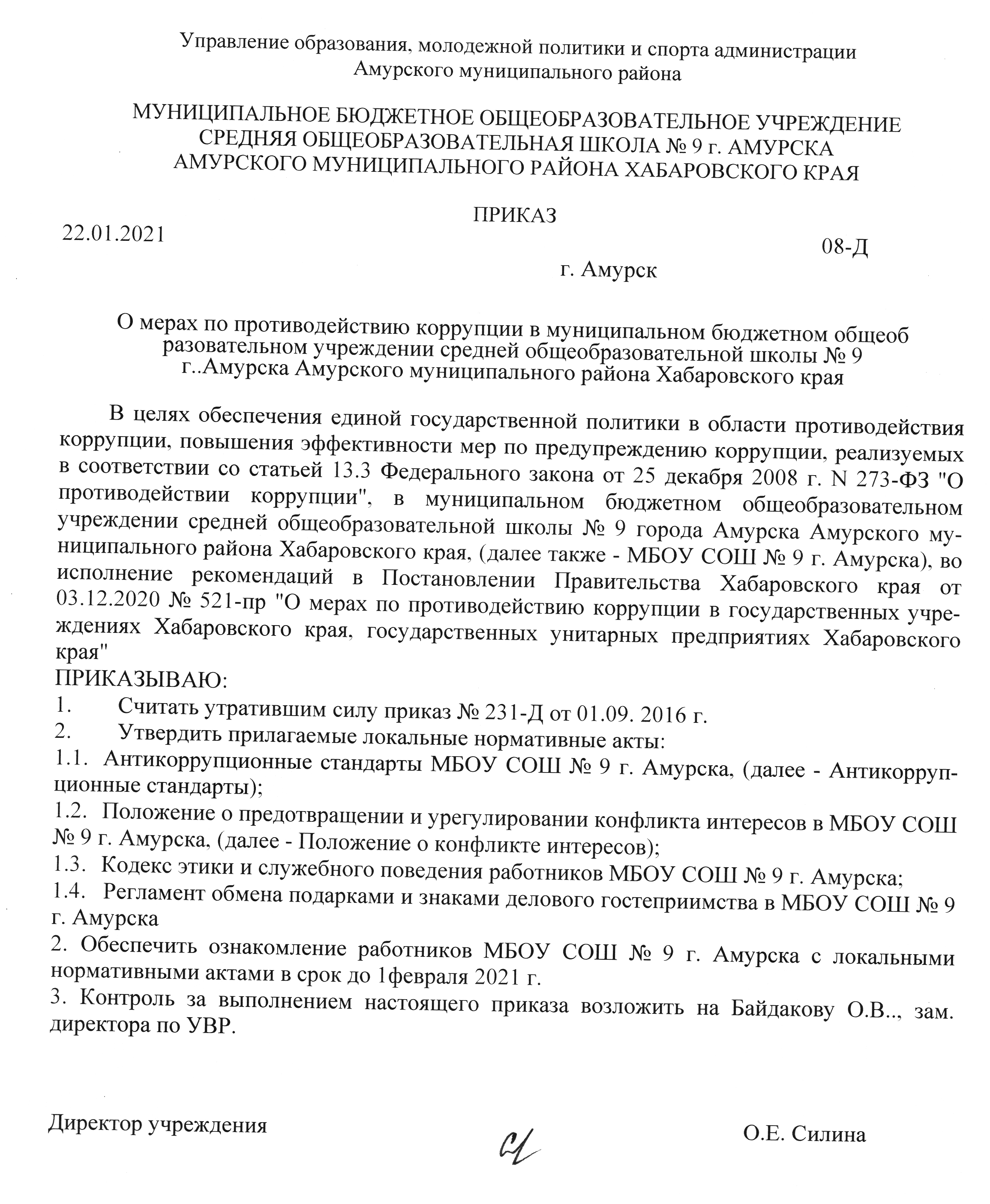 УТВЕРЖДЕНОприказом директора учреждения от 22.01.2021 № 08-ДАНТИКОРРУПЦИОННЫЕ СТАНДАРТЫ
МУНИЦИПАЛЬНОГО БЮДЖЕТНОГО ОБЩЕОЬРАЗОВАТЕЛЬНОГО
УЧРЕЖДЕНИЯ СРЕДНЕЙ ОБЩЕОБРАЗОВАТЕЛЬНОЙ ШКОЛЫ № 9 г
АМУРСКА АМУРСКОГО МУНИЦИПАЛЬНОГО РАЙОНА ХАБАРОВСКОГО КРАЯОбщие положенияНастоящие Антикоррупционные стандарты (далее - Антикоррупционные стандарты) представляют собой базовые положения, определяющие основные задачи, принципы, процедуры и мероприятия, направленные на пресечение коррупционных правонарушений в деятельности муниципального бюджетного общеобразовательного учреждения средней общеобразовательной школы № 9 города Амурска Амурского муниципального района Хабаровского края, (далее также - МБОУ СОШ № 9 г. Амурска).Понятия и термины, применяемые в Антикоррупционных стандартах, используются в тех же значениях, что и в Федеральном законе от 25 декабря 2008 г. N 273-ФЗ "О противодействии коррупции".Все работники учреждения должны быть ознакомлены с Антикоррупционными стандартами.Цели и задачи внедрения Антикоррупционных стандартовЦелями внедрения Антикоррупционных стандартов являются:обеспечение соответствия деятельности учреждения требованиям антикоррупционного законодательства;минимизация рисков вовлечения учреждения и их работников в коррупционную деятельность;формирование единого подхода к организации работы по предупреждению коррупции в учреждении;формирование у работников учреждения нетерпимости к коррупционному поведению;повышение открытости и прозрачности деятельности учреждения.Задачами внедрения Антикоррупционных стандартов являются:определение основных принципов работы по предупреждению коррупции в учреждении;информирование работников учреждения о нормативном правовом обеспечении работы по предупреждению коррупции и об ответственности за совершение коррупционных правонарушений;определение должностных лиц и (или) структурных подразделений учреждения, ответственных за противодействие коррупции;разработка и реализация мероприятий, направленных на предупреждение коррупции в учреждении;закрепление ответственности работников учреждения за несоблюдение требований антикоррупционного законодательства;создание эффективного механизма профилактики коррупционных проявлений;формирование у работников негативного отношения к коррупционным проявлениям, а также навыков антикоррупционного поведения.Основные принципы антикоррупционной
деятельности в учрежденииАнтикоррупционная деятельность учреждения основывается на следующих принципах:принцип соответствия политики организации законодательству Российской Федерации и общепринятым нормам права - соответствие реализуемых антикоррупционных мероприятий Конституции Российской Федерации, заключенным Российской Федерацией международным договорам, законодательству Российской Федерации и иным нормативным правовым актам, применимым к учреждению;принцип личного примера руководства - ключевая роль руководителя учреждения в формировании культуры нетерпимости к коррупции и создании внутриорганизационной системы предупреждения и противодействия коррупции;принцип вовлеченности работников - информированность работников учреждения о положениях антикоррупционного законодательства и их активное участие в формировании и реализации антикоррупционных стандартов и мероприятий;принцип соразмерности антикоррупционных процедур риску коррупции - разработка и выполнение комплекса мероприятий, позволяющих снизить вероятность вовлечения учреждения, ее руководителей и работников в коррупционную деятельность, осуществляются с учетом существующих в деятельности данного учреждения коррупционных рисков;принцип эффективности антикоррупционных процедур - применение в учреждении таких антикоррупционных мероприятий, которые имеют низкую стоимость, обеспечивают простоту реализации и приносят значимый результат;принцип ответственности и неотвратимости наказания - неотвратимость наказания для работников вне зависимости от занимаемой должности, стажа работы и иных условий в случае совершения ими коррупционных правонарушений в связи с исполнением трудовых обязанностей, а также персональная ответственность руководителя учреждения за реализацию антикоррупционных стандартов;принцип открытости хозяйственной и иной деятельности - информирование контрагентов, партнеров и общественности о принятых в организации антикоррупционных стандартах;принцип постоянного контроля и регулярного мониторинга - регулярное осуществление мониторинга эффективности внедренных антикоррупционных стандартов и применяемых антикоррупционных мероприятий, а также контроля за их исполнением.Область применения Антикоррупционных стандартов
и круг лиц, подпадающих под их действиеАнтикоррупционные стандарты распространяются на всех работников учреждения, находящихся с ним в трудовых отношениях, вне зависимости от занимаемой должности и выполняемых трудовых обязанностей.Обязанности работников учреждения,
связанные с противодействием коррупцииВ трудовые договоры работников учреждения включаются следующие обязанности, связанные с противодействием коррупции:соблюдать требования антикоррупционных стандартов, иных локальных нормативных актов учреждения в сфере противодействия коррупции;воздерживаться от совершения и (или) участия в совершении коррупционных правонарушений в интересах или от имени учреждения;воздерживаться от поведения, которое может быть истолковано окружающими как готовность совершить или участвовать в совершении коррупционного правонарушения в интересах или от имени учреждения;принимать меры по предотвращению и урегулированию конфликта интересов, в том числе в порядке, установленном положением о предотвращении и урегулировании конфликта интересов в учреждении, сообщать работодателю о возникновении личной заинтересованности, которая приводит или может привести к конфликту интересов, и представлять декларацию о конфликте интересов;незамедлительно уведомлять работодателя обо всех случаях обращения к нему каких-либо лиц в целях склонения его к совершению коррупционных правонарушений в порядке согласно приложению к настоящим Антикоррупционным стандартам;оказывать правоохранительным органам содействие в выявлении и расследовании фактов коррупции, предпринимать необходимые меры по сохранению и передаче в правоохранительные органы документов и информации, содержащей данные о коррупционных правонарушениях.Должностные лица учреждения, ответственные
за реализацию Антикоррупционных стандартовВнедрение Антикоррупционных стандартов и реализацию предусмотренных ими мер по противодействию коррупции в учреждении обеспечивают руководитель учреждения, а также должностные лица учреждения, ответственные за противодействие коррупции (далее также - ответственные должностные лица).Руководитель учреждения несет персональную ответственность за реализацию в учреждении Антикоррупционных стандартов.Руководитель учреждения, исходя из стоящих перед учреждением задач, специфики деятельности, штатной численности, организационной структуры учреждения, определяет должностных лиц учреждения, ответственных за противодействие коррупции.Ответственные должностные лица непосредственно подчиняются руководителю учреждения.В трудовые договоры ответственных должностных лиц включаются следующие обязанности:разрабатывать и представлять на утверждение руководителю учреждения проекты локальных нормативных актов учреждения, направленные на реализацию мер по предупреждению коррупции в учреждении (антикоррупционные стандарты, положение о предотвращении и урегулировании конфликта интересов, кодекс этики и служебного поведения работников, план реализации антикоррупционных мероприятий и др.);осуществлять мониторинг законов и иных нормативных актов Российской Федерации и края, правовых актов органов исполнительной власти края в сфере противодействия коррупции в целях актуализации локальных нормативных актов учреждения по вопросам противодействия коррупции;проводить контрольные мероприятия, направленные на выявление коррупционных правонарушений работниками учреждений;проводить оценку коррупционных рисков учреждения;осуществлять прием, регистрацию и предварительное рассмотрение уведомлений о факте обращения в целях склонения работника к совершению коррупционных правонарушений, поданных на имя руководителя учреждения;осуществлять прием, регистрацию и предварительное рассмотрение уведомлений о возникновении личной заинтересованности, которая приводит или может привести к конфликту интересов, и деклараций о конфликте интересов, поданных на имя руководителя учреждения;оказывать содействие уполномоченным представителям контрольнонадзорных и правоохранительных органов при проведении ими проверок деятельности учреждения по вопросам предупреждения и противодействия коррупции;оказывать содействие уполномоченным представителям правоохранительных органов при проведении мероприятий по пресечению или расследованию коррупционных преступлений, включая оперативно-розыскные мероприятия;направлять в правоохранительные органы информацию о случаях совершения коррупционных правонарушений, о которых стало известно учреждению;осуществлять антикоррупционную пропаганду, организацию обучающих мероприятий по вопросам профилактики и противодействия коррупции в учреждении и индивидуальное консультирование работников учреждения;ежегодно проводить оценку результатов антикоррупционной работы и подготовку отчетных материалов руководству учреждения.Мероприятия, направленные на предупреждение
коррупции в учрежденииВ организации реализуются следующие мероприятия, направленные на предупреждение коррупции:разработка и утверждение локальным нормативным актом организации кодекса этики и служебного поведения работников учреждения;проведение оценки коррупционных рисков учреждения в соответствии с рекомендациями по порядку проведения оценки коррупционных рисков в учреждении, утвержденными Министерством труда и социальной защиты населения Российской Федерации;разработка и утверждение локальным нормативным актом учреждения положения о предотвращении и урегулировании конфликта интересов в учреждении;включение в трудовые договоры работников учреждения обязанностей, связанных с противодействием коррупции;введение процедуры уведомления работодателя о фактах обращения в целях склонения работника к совершению коррупционных правонарушений, разработка и утверждение локальным нормативным актом учреждения порядка рассмотрения таких уведомлений;ежегодное ознакомление работников учреждения под подпись с локальными нормативными актами учреждения, регламентирующими вопросы противодействия коррупции в учреждении;проведение для работников учреждения обучающих мероприятий по вопросам противодействия коррупции;организация индивидуального консультирования работников по вопросам применения (соблюдения) локальных нормативных актов учреждения, регламентирующих вопросы противодействия коррупции в учреждении;подготовка, представление руководителю учреждения и размещение на официальном сайте учреждения отчетных материалов о проводимой работе и достигнутых результатах в сфере противодействия коррупции.Реализация мероприятий по предупреждению коррупции в учреждении осуществляется в соответствии с ежегодно утверждаемым руководителем учреждения планом реализации антикоррупционных мероприятий с указанием сроков проведения антикоррупционных мероприятий и ответственных исполнителей.Ответственность за несоблюдение требований
Антикоррупционных стандартовРаботники учреждения должны руководствоваться настоящими антикоррупционными стандартами и неукоснительно соблюдать закрепленные в них принципы и требования.Соблюдение работником учреждения требований Антикоррупционных стандартов учитывается при оценке деловых качеств работника, в том числе в случае назначения его на вышестоящую должность, при решении иных кадровых вопросов.За несоблюдение Антикоррупционных стандартов работник учреждения может быть привлечен к дисциплинарной ответственности в соответствии с действующим законодательством.Приложение 1к антикоррупционным стандартам муниципального бюджетного общеобразовательного учреждения средней общеобразовательной школы № 9 г. Амурска Амурского муниципального района Хабаровского краяПОРЯДОКУВЕДОМЛЕНИЯ РАБОТОДАТЕЛЯ О ФАКТАХ ОБРАЩЕНИЯ В ЦЕЛЯХ
СКЛОНЕНИЯ РАБОТНИКА УЧРЕЖДЕНИЯ К СОВЕРШЕНИЮ
КОРРУПЦИОННЫХ ПРАВОНАРУШЕНИЙНастоящий Порядок устанавливает процедуру уведомления работодателя о фактах обращения в целях склонения работника учреждения к совершению коррупционных правонарушений и рассмотрения указанных уведомлений.Работник учреждения не позднее рабочего дня, следующего за днем обращения к нему в целях склонения его к совершению коррупционных правонарушений, направляет на имя работодателя уведомление о факте обращения в целях склонения к совершению коррупционных правонарушений, составленное по форме согласно приложению к настоящему Порядку (далее - уведомление).Руководитель учреждения направляет уведомление на имя начальника управления образования, молодежной политики и спорта администрации муниципального района Хабаровского края, выполняющего функции и полномочия учредителя учреждения.Уведомление направляется работодателю вне зависимости от сообщения работником учреждения об обращении к нему каких-либо лиц в целях склонения его к совершению коррупционных правонарушений в органы прокуратуры или другие государственные органы.В уведомлении указываются:фамилия, имя, отчество (последнее - при наличии), должность работодателя;фамилия, имя, отчество (последнее - при наличии) и должность работника учреждения, подавшего уведомление;все известные сведения о физическом (юридическом) лице, склоняющем (склонявшем) к коррупционному правонарушению (фамилия, имя, отчество (последнее - при наличии), должность, наименование и местонахождение юридического лица и иные сведения);сущность предполагаемого коррупционного правонарушения (злоупотребление служебным положением, дача взятки, получение взятки, злоупотребление полномочиями, коммерческий подкуп либо иное незаконное использование физическим лицом своего должностного положения вопреки законным интересам общества и государства в целях получения выгоды в виде денег, ценностей, иного имущества или услуг имущественного характера, иных имущественных прав для себя или для третьих лиц, либо незаконное предоставление такой выгоды указанному лицу другими физическими лицами);способ склонения к коррупционному правонарушению (подкуп, угроза, обещание, обман, насилие, иные способы);дата и время склонения к коррупционному правонарушению;обстоятельства склонения к коррупционному правонарушению (телефонный разговор, личная встреча, почтовое отправление, иные обстоятельства);сведения о сообщении работником учреждения об обращении к нему каких- либо лиц в целях склонения его к совершению коррупционных правонарушений в органы прокуратуры или другие государственные органы;дата заполнения уведомления;подпись работника учреждения, подавшего уведомление.К уведомлению прилагаются все имеющиеся материалы, подтверждающие обстоятельства обращения каких-либо лиц в целях склонения работника учреждения к совершению коррупционных правонарушений.Уведомление, поданное руководителем учреждения, регистрируется и рассматривается в порядке и сроки, установленные для рассмотрения уведомлений управления образования, молодежной политики и спорта администрации Амурского муниципального района Хабаровского края.Уведомление, поданное на имя руководителя учреждения, в день его поступления регистрируется ответственным должностным лицом (далее также - ответственное лицо) в журнале регистрации уведомлений о фактах обращения в целях склонения работника учреждения к совершению коррупционных правонарушений (далее - Журнал).В Журнале указываются регистрационный номер, дата поступления уведомления, фамилия, имя, отчество (последнее - при наличии) и должность работника учреждения, подпись лица, зарегистрировавшего уведомление.Регистрационный номер и дата регистрации уведомления указываются на первой странице уведомления. Копия зарегистрированного уведомления вручается работнику учреждения под подпись в Журнале.Ответственные лица обеспечивают конфиденциальность и сохранность данных, полученных от работника учреждения, склоняемого к совершению коррупционного правонарушения, а также несут персональную ответственность в соответствии с законодательством Российской Федерации за разглашение полученных сведений.Зарегистрированное уведомление не позднее рабочего дня, следующего за днем регистрации, передается на рассмотрение руководителю учреждения.Руководитель учреждения по результатам рассмотрения уведомления не позднее трех рабочих дней со дня регистрации уведомления принимает решение об организации проверки содержащихся в уведомлении сведений (далее - проверка).Проверка проводится в срок, не превышающий 15 рабочих дней со дня регистрации уведомления, ответственными должностными лицами во взаимодействии (при необходимости) с другими специалистами учреждения.При проведении проверки ответственные лица вправе:проводить беседы с работником учреждения, подавшим уведомление (указанным в уведомлении);получать от работника пояснения по сведениям, изложенным в уведомлении;изучать представленные работником материалы (при их наличии);- получать информацию по обстоятельствам, указанным в уведомлении, у других физических лиц посредством проведения бесед и представления с их согласия письменных пояснений и документов.По окончании проверки уведомление с приложением материалов проверки представляется руководителю учреждения для принятия в срок, не превышающий пяти рабочих дней со дня окончания проверки, решения о направлении информации в правоохранительные органы.Работник, направивший уведомление, уведомляется ответственными лицами о принятом руководителем учреждения решении в срок, не превышающий семи рабочих дней со дня окончания проверки.Приложениек Порядку уведомления работодателя о фактах обращения в целях склонения работника учреждения к совершению коррупционных правонарушенийФормаг. Амурск 	(наименование должности руководителя учреждения)(фамилия, инициалы)от 	(фамилия, имя,отчество (последнее - при наличии)(должность, телефон
работника учреждения)УВЕДОМЛЕНИЕо факте обращения в целях склонения работника учрежденияк совершению коррупционных правонарушенийУведомляю о факте обращения в целях склонения меня к коррупционному правонарушению (далее - склонение к правонарушению) со стороны(указываются все известные сведения о физическом (юридическом) лице,склоняющем (склонявшем) к коррупционному правонарушению,фамилия, имя, отчество (последнее - при наличии),должность,наименование и местонахождение юридического лица и иные сведения)Склонение к правонарушению производилось в целях осуществления мною(указывается сущность предполагаемого коррупционного правонарушения:злоупотребление служебным положением, дача взятки, получение взятки, злоупотреблениеполномочиями, коммерческий подкуп либо иное незаконное использование физическим лицомсвоего должностного положения вопреки законным интересам общества и государствав целях получения выгоды в виде денег, ценностей, иного имущества или услуг имущественногохарактера, иных имущественных прав для себя или для третьих лиц, либо незаконноепредоставление такой выгоды указанному лицу другими физическими лицами)Склонение к правонарушению осуществлялось посредством 	 угроза, обещание, обман, насилие, иные способы)Склонение к правонарушению произошло	"___" 	 20__ г.в 	 часов 	 минут.Склонение к правонарушению производилось 	(указываютсяобстоятельства склонения к коррупционному правонарушению:телефонный разговор, личная встреча,почтовое отправление, иные обстоятельства)Сведения о направлении работником учреждения сообщения о склонении его к правонарушению в органы прокуратуры или другие государственные органы(дата заполнения уведомле-	(подпись работника учреждения)ния)Дата регистрации уведомления: "___" 	 20 	 г.Регистрационный номер уведомления: 	УТВЕРЖДЕНОприказом директора учреждения от 22.01.2021 № 08-ДПоложениео предотвращении и урегулировании конфликта интересов в муниципальном бюджетном общеобразовательном учреждении средней общеобразовательной школе №9 г. Амурска Амурского муниципального района Хабаровского краяОбщие положенияНастоящее положение о предотвращении и урегулировании конфликта интересов в Муниципальном бюджетном общеобразовательном учреждении средней общеобразовательной школы № 9 города Амурска Амурского муниципального района Хабаровского края, (далее также - учреждение ) в соответствии со статьей 13.3 Федерального закона от 25 декабря 2008 г. N 273-ФЗ "О противодействии коррупции", с методическими рекомендациями Министерства труда и социальной защиты Российской Федерации по разработке и принятию организациями мер по предупреждению и противодействию коррупции определяет порядок выявления и урегулирования конфликта интересов, возникающего у работников учреждения в ходе выполнения ими трудовых обязанностей.Положение распространяется на всех работников учреждения, находящихся с ней в трудовых отношениях, и применяется независимо от требований по предотвращению и урегулированию конфликта интересов, установленных федеральными законами и иными нормативными правовыми актами Российской Федерации, направленными на регулирование отдельных видов деятельности.Понятия и термины, применяемые в настоящем Положении, используются в тех же значениях, что и в Федеральном законе от 25 декабря 2008 г. N 273-ФЗ "О противодействии коррупции".Ознакомление гражданина, поступающего на работу в учреждение, с настоящим Положением производится в соответствии со статьей 68 Трудового кодекса Российской Федерации.Обязанности работников учреждения в связи с раскрытием и урегулированием конфликта интересовВ связи с раскрытием и урегулированием конфликта интересов работники учреждения обязаны:при принятии решений по деловым вопросам и выполнении своих трудовых обязанностей руководствоваться интересами учреждения без учета своих личных интересов, интересов своих родственников и друзей;избегать ситуаций и обстоятельств, которые могут привести к конфликту интересов;раскрывать возникший (реальный) или потенциальный конфликт интересов;содействовать урегулированию возникшего конфликта интересов.Принципы урегулирования конфликта интересовУрегулирование конфликта интересов в учреждении осуществляется на основе следующих принципов:обязательность раскрытия сведений о реальном или потенциальном конфликте интересов;индивидуальное рассмотрение и оценка репутационных рисков для учреждения при выявлении каждого конфликта интересов и его урегулирование;конфиденциальность процесса раскрытия сведений о конфликте интересов и его урегулирования;соблюдение баланса интересов учреждения и работника учреждения при урегулировании конфликта интересов;защита работника учреждения от преследования в связи с сообщением о конфликте интересов, который был своевременно раскрыт работником и урегулирован (предотвращен) учреждением.Порядок раскрытия конфликта интересов в учрежденииРаскрытие возникшего (реального) или потенциального конфликта интересов в учреждении осуществляется с помощью следующих процедур:ежегодное заполнение работниками учреждения декларации о конфликте интересов;уведомление работниками учреждения работодателя о возникновении личной заинтересованности, которая приводит или может привести к конфликту интересов.Порядок представления работниками учреждения декларации о конфликте интересов, уведомления работодателя о возникновении личной заинтересованности, которая приводит или может привести к конфликту интересовДекларация о конфликте интересов составляется в письменном виде по форме согласно приложению N 1 к настоящему Положению (далее - декларация) и подается работником учреждения ежегодно в срок до 30 апреля текущего года.Руководитель учреждения составляет декларацию на имя начальника УОМ- ПиС и представляет декларацию в кадровое подразделение УОМПиС.Иные работники учреждения составляют декларацию на имя руководителя учреждения и представляют декларацию должностному лицу и (или) в структурное подразделение учреждения, ответственным за противодействие коррупции (далее также - ответственные должностные лица и ответственное структурное подразделение соответственно).В случае возникновения у работника личной заинтересованности при исполнении должностных обязанностей, которая приводит или может привести к конфликту интересов, он обязан незамедлительно, а в случае отсутствия работника по какой-либо причине на рабочем месте - при первой возможности, уведомить об этом работодателя.Уведомление о возникновении личной заинтересованности при исполнении должностных обязанностей, которая приводит или может привести к конфликту интересов (далее - уведомление), составляется в письменном виде по форме согласно приложению N 2 к настоящему Положению.К уведомлению могут прилагаться дополнительные материалы, подтверждающие факт возникновения личной заинтересованности при исполнении должностных обязанностей, которая приводит или может привести к конфликту интересов, а также материалы, подтверждающие принятые меры по предотвращению или урегулированию конфликта интересов.Руководитель учреждения составляет уведомление на имя начальника УОМ- ПиС и представляет его в кадровое подразделение УОМПиС.Иные работники учреждения составляют уведомление на имя руководителя учреждения и представляют его ответственному должностному лицу или в ответственное структурное подразделение.Порядок рассмотрения деклараций и уведомлений, поданных руководителем учрежденийРассмотрение деклараций и уведомлений, поданных руководителем учреждения имя начальника УОМПиС, осуществляется в порядке, установленном для рассмотрения уведомлений о возникновении личной заинтересованности, которая приводит или может привести к конфликту интересов.Порядок рассмотрения деклараций и уведомлений,
поданных на имя руководителя учрежденийПоданные на имя руководителя учреждений декларации и уведомления в день их поступления регистрируются ответственными должностными лицами или сотрудниками ответственных структурных подразделений в журнале регистрации деклараций о конфликте интересов и уведомлений о возникновении личной заинтересованности при исполнении должностных обязанностей, которая приводит или может привести к конфликту интересов (далее - Журнал).Копия декларации либо уведомления с отметкой о регистрации выдается работнику учреждения, представившему декларацию либо уведомление, лично.Ответственные должностные лица осуществляют оценку ответов, данных работником учреждения на вопросы, указанные в декларации.В случае если на все вопросы, указанные в декларации, работником учреждения дан отрицательный ответ, соответствующая отметка проставляется в Журнале и такая декларация дальнейшему рассмотрению не подлежит.В случае положительного ответа на любой из вопросов, указанных в декларации, такая декларация направляется на рассмотрение в соответствии с настоящим Положением.Ответственные должностные лица осуществляют предварительное рассмотрение декларации, уведомления.В ходе предварительного рассмотрения декларации, уведомления ответственные должностные лица имеют право получать от работника организации, представившего декларацию, уведомление, пояснения по изложенным обстоятельствам.По результатам предварительного рассмотрения декларации, уведомления ответственными должностными лицами подготавливается мотивированное заключение.Декларация, уведомление, мотивированное заключение и другие материалы, полученные в ходе предварительного рассмотрения декларации, уведомления (при их наличии), в течение пяти рабочих дней со дня регистрации декларации, уведомления представляются руководителю учреждения.Декларация, уведомление, мотивированное заключение и другие материалы (при их наличии) подлежат рассмотрению на заседании созданной в учреждении комиссии по предотвращению и урегулированию конфликта интересов (далее - комиссия) в порядке, установленном положением о комиссии, утверждаемым локальным нормативным актом учреждения, в срок, не превышающий 30 календарных дней со дня регистрации декларации.По результатам рассмотрения декларации, уведомления комиссией принимается одно из следующих решений:а)	признать, что при исполнении работником учреждения своих трудовых обязанностей конфликт интересов отсутствует;б)	признать, что при исполнении работником учреждения своих трудовых обязанностей личная заинтересованность приводит или может привести к конфликту интересов. В этом случае комиссия рекомендует работнику учреждения и (или) руководителю учреждения принять меры по урегулированию конфликта интересов или по недопущению его возникновения;в)	признать, что работник учреждения не соблюдал требование об урегулировании конфликта интересов. В этом случае комиссия рекомендует руководителю учреждения применить к работнику учреждения дисциплинарное взыскание.Копия протокола заседания комиссии в срок не позднее пяти календарных дней со дня заседания комиссии направляется руководителю учреждения.Руководитель учреждения обязан рассмотреть копию протокола заседания комиссии и вправе учесть содержащиеся в нем рекомендации.Информация о поданных декларациях, об их предварительном рассмотрении и о принятых по ним решениях направляется в Комиссию по противодействию коррупции администрации Амурского муниципального района ежегодно не позднее 15 июня текущего года.Информация о поданных уведомлениях, об их предварительном рассмотрении и о принятых по ним решениях направляется Комиссию по противодействию коррупции администрации Амурского муниципального района не позднее 10 календарных дней со дня рассмотрения уведомления на заседании комиссии.Меры по предотвращению или урегулированию конфликта интересовДля предотвращения или урегулирования конфликта интересов в учреждении могут быть приняты следующие меры:ограничение доступа работника учреждения к конкретной информации, которая может затрагивать его личные интересы;добровольный отказ работника учреждения или его отстранение (постоянное или временное) от участия в обсуждении и процессе принятия решений по вопросам, которые находятся или могут оказаться под влиянием конфликта интересов;пересмотр и изменение должностных обязанностей работника учреждения;временное отстранение работника учреждения от должности, если его личные интересы входят в противоречие с должностными обязанностями;перевод работника учреждения на должность, предусматривающую выполнение обязанностей, не связанных с конфликтом интересов;передача работником учреждения принадлежащего ему имущества, являющегося основой возникновения конфликта интересов, в доверительное управление;отказ работника учреждения от своего личного интереса, порождающего конфликт с интересами учреждения;увольнение работника из учреждения по инициативе работника;увольнение работника учреждения по инициативе работодателя за совершение дисциплинарного проступка.При принятии решения о выборе конкретного метода разрешения конфликта интересов учитываются значимость личного интереса работника учреждения и вероятность того, что этот личный интерес будет реализован в ущерб интересам учреждения.Ответственность работников учреждения за несоблюдение настоящего
ПоложенияРаботники учреждения обязаны уведомлять работодателя о возникновении личной заинтересованности при исполнении должностных обязанностей, которая приводит или может привести к конфликту интересов, а также принимать меры по недопущению любой возможности возникновения конфликта интересов и урегулированию возникшего конфликта интересов.За несоблюдение настоящего Положения работник учреждения может быть привлечен к дисциплинарной ответственности в соответствии с действующим законодательством.Приложение N 1к положению о предотвращениии урегулировании конфликта интересов в муниципальном бюджетном общеобразовательном учреждении средней общеобразовательной школе № 2 г. Амурска Амурского муниципального района Хабаровского краяФормаДЕКЛАРАЦИЯ <1>о конфликте интересов <2>ознакомлен с антикоррупционными стандартами и положением о предотвращении и урегулировании конфликта интересов в 	.(наименование организации)Мне понятны требования антикоррупционных стандартов и положения о предотвращении урегулировании конфликта интересов в 	наименование организации)(подпись работника) (фамилия, инициалы)Кому: 	(фамилия, инициалы и должность руководителя учреждения / наименование
должности, фамилия, инициалы начальника УОМПиСОт кого: 	(фамилия, имя, отчество (последнее - при наличии) работника)Должность: 	(должность работника)Дата заполнения: "___" 	 20 ___ г.Вам необходимо внимательно ознакомиться с приведенными ниже вопросами и ответить "Да" или "Нет" на каждый из них <3>. При ответе "Да" на любой из указанных выше вопросов детально изложите подробную информацию для всестороннего рассмотрения и оценки обстоятельств.Вопросы:Владеете ли Вы, Ваши родственники <4> или лица, действующие в Ваших интересах, акциями (долями, паями) в компании, находящейся в деловых отношениях с учреждением либо осуществляющей деятельность в сфере, схожей со сферой деятельности учреждения?Являетесь ли Вы или Ваши родственники <4> членами органов управления, работниками в компании, находящейся в деловых отношениях с учреждением либо осуществляющей деятельность в сфере, схожей со сферой деятельности учреждения?Замещаете ли Вы или Ваши родственники <4> должности в органах исполнительной власти края и (или) органах местного самоуправления муниципальных образований края? (при положительном ответе указать орган и должность)Работают ли в учреждении Ваши родственники? <4> (при положительном ответе указатьстепень родства, фамилию и инициалы, должность)	Выполняется ли Вами иная оплачиваемая деятельность в сторонних организациях в сфере, схожей со сферой деятельности учреждения? 	Участвовали ли Вы от лица учреждения в сделке, в которой Вы имели личную (финансовую) заинтересованность? 	Известно ли Вам о каких-либо иных обстоятельствах, не указанных выше, которые вызывают или могут вызвать конфликт интересов, или могут создать впечатление у Ваших коллег и руководителей? 	Если на какой-либо из вопросов Вы ответили "Да", то сообщали ли Вы об этом в письменной форме руководителю учреждения либо должностным лицам учреждения, ответственным за профилактику	коррупционных	и	иных	правонарушений?Настоящим подтверждаю, что указанные выше вопросы мне понятны, данные мною ответы и пояснительная информация являются исчерпывающими и достоверными.(подпись работника)	(фамилия, инициалы)Декларацию принял: "	" 	 20 ___ г.(должность, фамилия, имя, отчество (последнее - при наличии) лица,
принявшего декларацию)<1> Представляется ежегодно.<2> Понятие "конфликт интересов" установлено статьей 10 Федерального закона от 25 декабря 2008 г. N 273-ФЗ "О противодействии коррупции".<3> Ответ "Да" необязательно означает наличие конфликта интересов, но выявляет вопрос, заслуживающий дальнейшего обсуждения и рассмотрения.<4> Родители, супруги, дети (в том числе приемные), родные братья и сестры, а также братья, сестры, родители, дети супругов и супруги детей.Приложение N 2к положению о предотвращениии урегулировании конфликта интересов в муниципальном бюджетном общеобразовательном учреждении средней общеобразовательной школе № 2 г. Амурска Амурского муниципального района Хабаровского краяФорманаименование должности руководителя уполномоченного органа/организации)(фамилия, инициалы)от 	(фамилия, имя,отчество (последнее - при наличии)(должность, телефон работника организации)УВЕДОМЛЕНИЕо возникновении личной заинтересованности при исполнениитрудовых обязанностей, которая приводит илиможет привести к конфликту интересовСообщаю о возникновении личной заинтересованности при исполнении трудовых обязанностей, которая приводит или может привести к конфликту интересов (нужное подчеркнуть)Обстоятельства, являющиеся основанием возникновения личной заинтересованности:Трудовые обязанности, на надлежащее исполнение которых влияет или может повлиять личная заинтересованность: 	.Предлагаемые меры по предотвращению или урегулированию конфликта интересов (заполняется при наличии у должностного лица, подающего уведомление, предложений по предотвращению или урегулированию конфликта интересов):(дата заполнения уведомле-	(подпись работника учреждения)ния)Дата регистрации уведомления: "___" 	 20 	 г.Регистрационный номер: 	УТВЕРЖДЕНОприказом директора учреждения от 22.01.2021 № 08-ДКодекс этики и служебного поведения работниковМБОУ СОШ № 9 г. АмурскаОбщие положенияКодекс этики и служебного поведения работников МБОУ СОШ № 9 г. Амурска (далее - Кодекс) разработан в соответствии с положениями Конституции Российской Федерации, Трудового кодекса Российской Федерации, Закона о противодействии коррупции, иных нормативных правовых актов Российской Федерации, и основан на общепризнанных нравственных принципах и нормах российского общества и государстваКодекс представляет собой свод общих профессиональных принципов и правил поведения, которыми надлежит руководствоваться всем работникам независимо от занимаемой должности.Каждый работник должен принимать все необходимые меры для соблюдения положений Кодекса, а каждый гражданин Российской Федерации вправе ожидать от работника поведения в отношениях с ним в соответствии с положениями Кодекса.Кодекс служит фундаментом для формирования рабочих взаимоотношений в организации, основанных на общепринятых нормах морали и нравственности.Кодекс призван повысить эффективность выполнения работниками своих трудовых обязанностей. Знание и соблюдение работниками положений Кодекса является одним из критериев оценки качества их профессиональной деятельности и трудовой дисциплины.Основные обязанности, принципы и правила служебного поведения работниковДеятельность организации и ее работников основывается на следующих принципах профессиональной этики:законность;профессионализм;независимость;добросовестность;конфиденциальность;информирование;эффективный внутренний контроль;справедливость;ответственность;объективность;доверие, уважение и доброжелательность к коллегам по работе.В соответствии со статьей 21 Трудового кодекса Российской Федерации работник обязан:добросовестно исполнять свои трудовые обязанности, возложенные на него трудовым договором;соблюдать правила внутреннего трудового распорядка;соблюдать трудовую дисциплину;выполнять установленные нормы труда;соблюдать требования по охране труда и обеспечению безопасности труда;бережно относиться к имуществу работодателя (в том числе к имуществу третьих лиц, находящемуся у работодателя, если работодатель несет ответственность за сохранность этого имущества) и других работников;незамедлительно сообщить работодателю либо непосредственному руководителю о возникновении ситуации, представляющей угрозу жизни и здоровью людей, сохранности имущества работодателя (в том числе имущества третьих лиц, находящегося у работодателя, если работодатель несет ответственность за сохранность этого имущества).Работники, сознавая ответственность перед гражданами, обществом и государством, призваны:исходить из того, что признание, соблюдение и защита прав и свобод человека и гражданина определяют основной смысл и содержание деятельности организации;соблюдать Конституцию Российской Федерации, законодательство Российской Федерации и Хабаровского края, не допускать нарушение законов и иных нормативных правовых актов исходя из политической, экономической целесообразности либо по иным мотивам;обеспечивать эффективную работу организации;осуществлять свою деятельность в пределах предмета и целей деятельности организации;при исполнении трудовых обязанностей не оказывать предпочтения каким- либо профессиональным или социальным группам и организациям, быть независимыми от влияния отдельных граждан, профессиональных или социальных групп и организаций;исключать действия, связанные с влиянием каких-либо личных, имущественных (финансовых) и иных интересов, препятствующих добросовестному исполнению ими должностных обязанностей;соблюдать беспристрастность, исключающую возможность влияния на их деятельность решений политических партий и общественных объединений;соблюдать нормы профессиональной этики и правила делового поведения;проявлять корректность и внимательность в обращении с гражданами и должностными лицами;проявлять терпимость и уважение к обычаям и традициям народов России и других государств, учитывать культурные и иные особенности различных этнических, социальных групп и конфессий, способствовать межнациональному и межконфессиональному согласию;воздерживаться от поведения, которое могло бы вызвать сомнение в добросовестном исполнении работником трудовых обязанностей, а также избегать конфликтных ситуаций, способных нанести ущерб его репутации или авторитету организации;не использовать должностное положение для оказания влияния на деятельность государственных органов, органов местного самоуправления, организаций, должностных лиц и граждан при решении вопросов личного характера;воздерживаться от публичных высказываний, суждений и оценок в отношении деятельности организации, руководителя организации, если это не входит в должностные обязанности работника;соблюдать установленные в организации правила предоставления служебной информации и публичных выступлений;уважительно относиться к деятельности представителей средств массовой информации по информированию общества о работе организации, а также оказывать содействие в получении достоверной информации в установленном порядке;противодействовать проявлениям коррупции и предпринимать меры по ее профилактике в порядке, установленном законодательством о противодействии коррупции;проявлять при исполнении трудовых обязанностей честность, беспристрастность и справедливость, не допускать коррупционно опасного поведения (поведения, которое может восприниматься окружающими как обещание или предложение дачи взятки, как согласие принять взятку или как просьба о даче взятки либо как возможность совершить иное коррупционное правонарушение).В целях противодействия коррупции работнику рекомендуется:уведомлять работодателя, органы прокуратуры, правоохранительные органы обо всех случаях обращения к работнику каких-либо лиц в целях склонения к совершению коррупционных правонарушений;не получать в связи с исполнением трудовых обязанностей вознаграждения от физических и юридических лиц (подарки, денежное вознаграждение, ссуды, услуги материального характера, плату за развлечения, отдых, за пользование транспортом и иные вознаграждения);принимать меры по недопущению возникновения конфликта интересов и урегулированию возникших случаев конфликта интересов, не допускать при исполнении трудовых обязанностей личную заинтересованность, которая приводит или может привести к конфликту интересов, уведомлять своего непосредственного руководителя о возникшем конфликте интересов или о возможности его возникновения, как только ему станет об этом известно.Работник может обрабатывать и передавать служебную информацию при соблюдении действующих в организации норм и требований, принятых в соответствии с законодательством Российской Федерации. Работник обязан принимать соответствующие меры по обеспечению безопасности и конфиденциальности информации, за несанкционированное разглашение которой он несет ответственность или (и) которая стала известна ему в связи с исполнением им трудовых обязанностей.Работник, наделенный организационно-распорядительными полномочиями по отношению к другим работникам, должен стремиться быть для них образцом профессионализма, безупречной репутации, способствовать формированию в организации либо ее подразделении благоприятного для эффективной работы морально-психологического климата.Работник, наделенный организационно-распорядительными полномочиями по отношению к другим работникам, призван:принимать меры по предупреждению коррупции, а также меры к тому, чтобы подчиненные ему работники не допускали коррупционно опасного поведения, своим личным поведением подавать пример честности, беспристрастности и справедливости;не допускать случаев принуждения работников к участию в деятельности политических партий, общественных объединений и религиозных организаций;в пределах своих полномочий принимать меры по предотвращению или урегулированию конфликта интересов в случае, если ему стало известно о возникновении у работника личной заинтересованности, которая приводит или может привести к конфликту интересов.Рекомендательные этические правила поведения работниковВ своем поведении работнику необходимо исходить из конституционных положений о том, что человек, его права и свободы являются высшей ценностью и каждый гражданин имеет право на неприкосновенность частной жизни, личную и семейную тайну, защиту чести, достоинства, своего доброго имени.В своем поведении работник воздерживается от:любого вида высказываний и действий дискриминационного характера по признакам пола, возраста, расы, национальности, языка, гражданства, социального, имущественного или семейного положения, политических или религиозных предпочтений;грубости, проявлений пренебрежительного тона, заносчивости, предвзятых замечаний, предъявления неправомерных, незаслуженных обвинений;угроз, оскорбительных выражений или реплик, действий, препятствующих нормальному общению или провоцирующих противоправное поведение;принятия пищи, курения во время служебных совещаний, бесед, иного служебного общения с гражданами.Работники призваны способствовать своим служебным поведением установлению в коллективе деловых взаимоотношений и конструктивного сотрудничества друг с другом. Работники должны быть вежливыми, доброжелательными, корректными, внимательными и проявлять терпимость в общении с гражданами и коллегами.Внешний вид работника при исполнении им трудовых обязанностей в зависимости от условий трудовой деятельности должен способствовать уважительному отношению граждан к организации, а также, при необходимости, соответствовать общепринятому деловому стилю, который отличают сдержанность, традиционность, аккуратность.Ответственность за нарушение положений КодексаНарушение работниками положений настоящего Кодекса подлежит моральному осуждению на собраниях (совещаниях, конференциях), а в случаях, предусмотренных федеральными законами, нарушение положений Кодекса влечет применение к работнику мер юридической ответственности.Соблюдение работником положений Кодекса учитывается при назначении поощрений, при наложении дисциплинарных взысканий, а также при оценке эффективности его деятельности.Нарушение правил антикоррупционного поведения влечет проведение служебного расследования по обстоятельствам возникновения коррупционно-опасной ситуации.Работники в зависимости от тяжести совершенного проступка несут дисциплинарную, административную, гражданско-правовую и уголовную ответственность в соответствии с законодательством Российской Федерации.Если работник не уверен, как необходимо поступить в соответствии с настоящим Кодексом, он должен обратиться за консультацией (разъяснениями) к своему непосредственному руководителю либо в кадровое или юридическое подразделение организации, либо к должностному лицу, ответственному за реализацию Антикоррупционной политики.УТВЕРЖДЕНОприказом директора учреждения от 22.01.2021 № 08-ДРегламент обмена подарками и знаками делового гостеприимствав МБОУ СОШ № 9 г. АмурскаОбщие положенияНастоящий Регламент обмена деловыми подарками и знаками делового гостеприимства в МБОУ СОШ № 9 г. Амурска (далее - Регламент обмена деловыми подарками) разработан в соответствии с положениями Конституции Российской Федерации, Закона о противодействии коррупции, иных нормативных правовых актов Российской Федерации, Кодексом этики и служебного поведения работников организации и основан на общепризнанных нравственных принципах и нормах российского общества и государства.Целями Регламента обмена деловыми подарками являются:обеспечение единообразного понимания роли и места деловых подарков, корпоративного гостеприимства, представительских мероприятий в деловой практике организации;осуществление хозяйственной и иной деятельности организации исключительно на основе надлежащих норм и правил делового поведения, базирующихся на принципах защиты конкуренции, качества товаров, работ, услуг, недопущения конфликта интересов;определение единых для всех работников требований к дарению и принятию деловых подарков, к организации и участию в представительских мероприятиях;минимизирование рисков, связанных с возможным злоупотреблением в области подарков, представительских мероприятий. Наиболее серьезными из таких рисков являются опасность подкупа и взяточничества, несправедливость по отношению к контрагентам, протекционизм внутри организации.Организация исходит из того, что долговременные деловые отношения, основанные на доверии, взаимном уважении и взаимной выгоде, играют ключевую роль в достижении успеха организации.Отношения, при которых нарушается закон и принципы деловой этики, вредят репутации организации и честному имени ее работников и не могут обеспечить устойчивое долговременное развитие организации. Такого рода отношения не могут быть приемлемы в практике работы организации.Работникам, представляющим интересы организации или действующим от его имени, важно понимать границы допустимого поведения при обмене деловыми подарками и оказании делового гостеприимства.При употреблении в настоящем Регламенте обмена деловыми подарками терминов, описывающих гостеприимство: «представительские мероприятия», «деловое гостеприимство», «корпоративное гостеприимство» - все положения данного Регламента обмена деловыми подарками применимы ко всем равным образом.Правила обмена деловыми подарками и знаками делового гостеприимстваОбмен деловыми подарками в процессе хозяйственной и иной деятельности и организация представительских мероприятий является нормальной деловой практикой.Работники могут дарить третьим лицам и получать от них деловые подарки, организовывать и участвовать в представительских мероприятиях, если это законно, этично и делается исключительно в деловых целях, определенных настоящим Регламентом обмена деловыми подарками.Стоимость и периодичность дарения и получения подарков и (или) участия в представительских мероприятиях одного и того же лица должны определяться производственной необходимостью и быть разумными. Это означает, что принимаемые подарки и деловое гостеприимство не должны приводить к возникновению каких-либо встречных обязательств со стороны получателя и (или) оказывать влияние на объективность его(ее) деловых суждений и решений.При любых сомнениях в правомерности или этичности своих действий работники обязаны поставить в известность своих непосредственных руководителей и проконсультироваться с ними, прежде чем дарить или получать подарки, или участвовать в тех или иных представительских мероприятиях.Руководитель организации и работники не вправе использовать служебное положение в личных целях, включая использование собственности организации, в том числе:для получения подарков, вознаграждения и иных выгод для себя лично и других лиц в процессе ведения дел организации, в том числе как до, так и после проведения переговоров о заключении гражданско-правовых договоров (контрактов) и иных сделок;для получения услуг, кредитов от аффилированных лиц, за исключением кредитных учреждений или лиц, предлагающих аналогичные услуги или кредиты третьим лицам на сопоставимых условиях, в процессе осуществления своей деятельности.Работникам не рекомендуется принимать или передавать подарки либо услуги в любом виде от контрагентов или третьих лиц в качестве благодарности за совершенную услугу или данный совет. Получение денег в качестве подарка в любом виде строго запрещено, вне зависимости от суммы.Организация не приемлет коррупции. Подарки не должны быть использованы для дачи или получения взяток или коммерческого подкупа.Подарки и услуги, предоставляемые организацией, передаются только от имени организации в целом, а не как подарок от отдельного работника.В качестве подарков работники должны стремиться использовать в максимально допустимом количестве случаев сувениры, предметы и изделия, имеющие символику организации.Подарки и услуги не должны ставить под сомнение имидж или деловую репутацию организации или ее работника.Работник, которому при выполнении трудовых обязанностей предлагаются подарки или иное вознаграждение как в прямом, так и в косвенном виде, которые способны повлиять принимаемые им решения или оказать влияние на его действия (бездействие), должен: - отказаться от них и немедленно уведомить своего непосредственного руководителя о факте предложения подарка (вознаграждения); - по возможности исключить дальнейшие контакты с лицом, предложившим подарок или вознаграждение, если только это не входит в его трудовые обязанности; - в случае, если подарок или вознаграждение не представляется возможным отклонить или возвратить, передать его с соответствующей служебной запиской руководителю организации и продолжить работу в установленном в организации порядке над вопросом, с которым был связан подарок или вознаграждение.При взаимодействии с лицами, замещающими должности государственной (муниципальной) службы, следует руководствоваться нормами, регулирующими этические нормы и правила служебного поведения государственных (муниципальных) служащих.Для установления и поддержания деловых отношений и как проявление общепринятой вежливости работники могут презентовать третьим лицам и получать от них представительские подарки. Под представительскими подарками понимается сувенирная продукция (в том числе с логотипом организаций), цветы, кондитерские изделия и аналогичная продукция.Область примененияНастоящий Регламент обмена деловыми подарками подлежит применению вне зависимости от того, каким образом передаются деловые подарки и знаки делового гостеприимства - напрямую или через посредников.Приложение:(перечень прилагаемых материалов)(должность)(фамилия, имя, отчество (последнее - при наличии) лица, зарегистрировавшего уведомление)Я, 		,(фамилия, имя,отчество (последнее - при наличии)